Publicado en Ciudad de México el 03/07/2024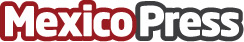 Sumar para Transformar 2024 reconoce la labor de 14 organizaciones de la Sociedad CivilReciben distinción por proteger y restituir derechos de niñas, niños y adolescentes sin cuidado parental o familiar. Fundación Gigante, Fundación 'Compartamos' y Promotora Social México se suman a esta gran alianzaDatos de contacto:Roberto RojanoFWD(55) 5488-9088Nota de prensa publicada en: https://www.mexicopress.com.mx/sumar-para-transformar-2024-reconoce-la-labor Categorías: Nacional Sociedad Solidaridad y cooperación Querétaro Ciudad de México Premios http://www.mexicopress.com.mx